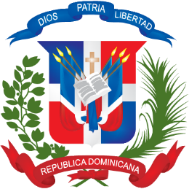 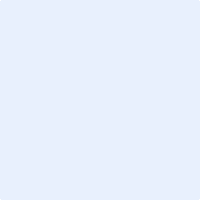 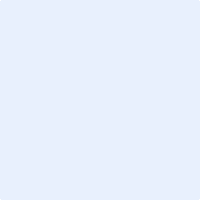 [El Oferente deberá completar este formulario de acuerdo con las instrucciones siguientes. No se aceptará ninguna alteración a este formulario ni se aceptarán sustitutos.]Fecha: _______________________________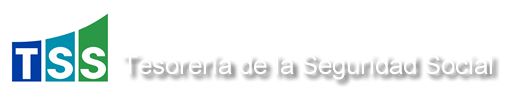 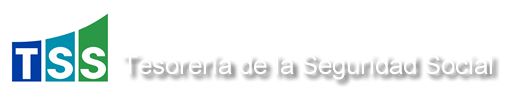 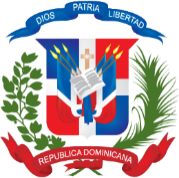 SeñoresIndicar Nombre de la Entidad ContratanteNosotros, los suscritos, declaramos que:Hemos examinado y no tenemos reservas a los Pliegos de Condiciones para la Licitación de referencia, incluyendo las siguientes enmiendas/ adendas realizadas a los mismos: ____________________________________________________________________________________________________________________________________________________________________________________________________________________________________________________________________________________ De conformidad con los Pliegos de Condiciones y según el plan de entrega especificado en el Programa de Suministros/ Cronograma de Ejecución, nos comprometemos a suministrar los siguientes bienes y servicios conexos, o ejecutar los siguientes servicios u Obras:_________________________________________________________________________________________________________________________________________________________________________________________________________________________________________________________________________________________________________________________________________________________Si nuestra oferta es aceptada, nos comprometemos a obtener una garantía de fiel cumplimiento del Contrato, de conformidad con los Pliegos de Condiciones de la Licitación, por el importe del CUATRO POR CIENTO (4%) del monto total de la adjudicación, para asegurar el fiel cumplimiento del Contrato.Para esta licitación no somos partícipes en calidad de Oferentes en más de una Oferta, excepto en el caso de ofertas alternativas, de conformidad con los Pliegos de Condiciones de  Nuestra firma, sus afiliadas o subsidiarias, incluyendo cualquier subcontratista o proveedor de cualquier parte del Contrato, no han sido declarados inelegibles por el Comprador para presentar ofertas. Entendemos que esta Oferta, junto con su aceptación por escrito que se encuentra incluida en la notificación de adjudicación, constituirán una obligación contractual, hasta la preparación y ejecución del Contrato formal.Entendemos que el Comprador no está obligado a aceptar  evaluada como la más baja ni ninguna otra de las Ofertas que reciba. (Nombre y apellido) __________________________________________________en calidad de ____________________________________ debidamente autorizado para actuar en nombre y representación de (poner aquí nombre del Oferente).Firma ____________________________________Sello(Persona  o personas autorizadas a firmar en nombre del Oferente)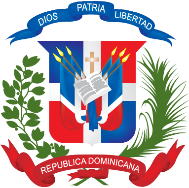 nombre del oferente:        ………………nombre y apellido…………………………………… en calidad de ……………………………………………….., debidamente autorizado para actuar en nombre y representación de (poner aquí nombre del Oferente y sello de la compañía, si procede)Firma ___________________________________……../……../……….… fecha                                                                                 TESORERÍA DE LA SEGURIDAD SOCIAL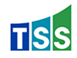 DOCUMENTO DE RECEPCIÓN Y LECTURA DEL CÓDIGO DE ÉTICADeclaramos que hemos recibido de la Tesorería de la Seguridad Social a través de su portal www.tss.gob.do, el Código de Ética CEP-TSS-052021 correspondiente a su cuarta versión del mes de mayo 2021.Que hemos leído y entendido las condiciones establecidas en las secciones del Código de Ética, especialmente aquellas aplicables a los proveedores y contratistas.Que el referido Código de Ética será hecho de conocimiento al personal de esta empresa, de manera especial a aquellos que tendrán relaciones directas con la Tesorería de la Seguridad Social.En Santo Domingo, Distrito Nacional, a los                                     (     ) días del mes de      _____________                         del año dos mil Veintiuno (2021).Notas:El Código de Ética de la Tesorería de la Seguridad Social está disponible en la parte destinada a Compras y Contrataciones de la Sección de Transparencia en el portal www.tss.gob.do.El presente documento debe estar firmado por el presidente o representante legal de la empresa.FORMULARIO CUMPLIMIENTO DE REQUISITOS1.  Nombre/ Razón Social del Oferente:  [indicar el nombre jurídico del Oferente]2.  Si se trata de una asociación temporal o Consorcio, nombre jurídico de cada miembro: [indicar el nombre jurídico de cada miembro del Consorcio]3.  RNC/ Cédula/ Pasaporte del Oferente: 4.  RPE del Oferente: [indicar el número del Registro de Proveedores del Estado]5.  Domicilio legal del Oferente: 6.  	Información del Representante autorizado del Oferente:	Nombre: [indicar el nombre del representante autorizado]	Dirección: [indicar la dirección del representante autorizado]Números de teléfono y fax: [indicar los números de teléfono y fax del representante autorizado]Dirección de correo electrónico: [indicar la dirección de correo electrónico del representante autorizado]Item No.Descripción del Bien, Servicio u ObraUnidad demedidaCantidadPrecio UnitarioITBISPrecio Unitario FinalVALOR  TOTAL DE LA OFERTA: ………………………………………..……… RD$Valor total de la oferta en letras:……………………………………………………………………………………………………………………………………VALOR  TOTAL DE LA OFERTA: ………………………………………..……… RD$Valor total de la oferta en letras:……………………………………………………………………………………………………………………………………VALOR  TOTAL DE LA OFERTA: ………………………………………..……… RD$Valor total de la oferta en letras:……………………………………………………………………………………………………………………………………VALOR  TOTAL DE LA OFERTA: ………………………………………..……… RD$Valor total de la oferta en letras:……………………………………………………………………………………………………………………………………VALOR  TOTAL DE LA OFERTA: ………………………………………..……… RD$Valor total de la oferta en letras:……………………………………………………………………………………………………………………………………VALOR  TOTAL DE LA OFERTA: ………………………………………..……… RD$Valor total de la oferta en letras:……………………………………………………………………………………………………………………………………VALOR  TOTAL DE LA OFERTA: ………………………………………..……… RD$Valor total de la oferta en letras:……………………………………………………………………………………………………………………………………EmpresaNombreSelloCédulaCargoFirmaITEMDESCRIPCIONCRITERIOMARCAR TODOS LOS QUE INCLUYEITEM 1Sillones EjecutivosImportados, fabricante de origen en Estados Unidos o EuropaITEM 1Sillones EjecutivosColor negroITEM 1Sillones EjecutivosErgonómicoITEM 1Sillones EjecutivosCon reposa cabeza ajustable tanto el soporte como el cabezal,ITEM 1Sillones EjecutivosAsiento GiratorioITEM 1Sillones EjecutivosEspaldar en malla, con inclinación ajustable. Se puede bloquear posición.ITEM 1Sillones EjecutivosApoyo LumbarITEM 1Sillones EjecutivosReposa Brazos ajustables hacia arriba y hacia abajo, con estructura en metal y plástico.ITEM 1Sillones EjecutivosEstructura de la silla en metal aluminio niqueladoITEM 1Sillones EjecutivosAsiento en piel sintéticaITEM 1Sillones EjecutivosAltura de la silla ajustable hacia arriba y hacia abajo. Se puede bloquear posiciónITEM 1Sillones EjecutivosMecanismo de tensión, base de metal.ITEM 1Sillones EjecutivosBase de 5 puntos con ruedasITEM 1Sillones EjecutivosTiempo de entrega no mayor a 10 días calendarios a partir de la recepción de la orden de comprasITEM 1Sillones EjecutivosGarantía total de 2 años en piezas y serviciosITEM 2Sillon GerencialImportados, fabricante de origen en Estados Unidos o EuropaITEM 2Sillon GerencialColor negroITEM 2Sillon GerencialErgonómicoITEM 2Sillon GerencialCon reposa cabeza ajustable tanto el soporte como el cabezal,ITEM 2Sillon GerencialAsiento GiratorioITEM 2Sillon GerencialEspaldar en malla, con inclinación ajustable. Se puede bloquear posición.ITEM 2Sillon GerencialApoyo LumbarITEM 2Sillon GerencialReposa Brazos ajustables hacia arriba y hacia abajo, con estructura en metal y plástico.ITEM 2Sillon GerencialEstructura de la silla en metal aluminio niqueladoITEM 2Sillon GerencialAsiento en piel sintéticaITEM 2Sillon GerencialAltura de la silla ajustable hacia arriba y hacia abajo. Se puede bloquear posiciónITEM 2Sillon GerencialMecanismo de tensión, base de metal.ITEM 2Sillon GerencialBase de 5 puntos con ruedasITEM 2Sillon GerencialTiempo de entrega no mayor a 10 días calendarios a partir de la recepción de la orden de comprasITEM 2Sillon GerencialGarantía total de 2 años en piezas y serviciosITEM 3Sillas de Visitafabricante de origen en Estados Unidos o EuropaITEM 3Sillas de VisitaPolipropileno con refuerzo en fibra de vidrio, color insertado en el material, no pintado. Resistencia 250 libras, color negroITEM 3Sillas de VisitaTiempo de entrega no mayor a 10 días calendarios a partir de la recepción de la orden de comprasITEM 4Sillones SemiejecutivosImportados, fabricante de origen en Estados Unidos o EuropaITEM 4Sillones SemiejecutivosColor negroITEM 4Sillones SemiejecutivosErgonómicoITEM 4Sillones SemiejecutivosCon reposa cabeza ajustable tanto el soporte como el cabezal,ITEM 4Sillones SemiejecutivosAsiento GiratorioITEM 4Sillones SemiejecutivosEspaldar en malla, con inclinación ajustable. Se puede bloquear posición.ITEM 4Sillones SemiejecutivosReposa Brazos ajustables hacia arriba y hacia abajo, con estructura en metal y plástico.ITEM 4Sillones SemiejecutivosEstructura de la silla en metal aluminio niqueladoITEM 4Sillones SemiejecutivosAsiento en piel sintéticaITEM 4Sillones SemiejecutivosAltura de la silla ajustable hacia arriba y hacia abajo. Se puede bloquear posiciónITEM 4Sillones SemiejecutivosMecanismo de tensión, base de metal.ITEM 4Sillones SemiejecutivosBase de 5 puntos con ruedasITEM 4Sillones SemiejecutivosTiempo de entrega no mayor a 10 días calendarios a partir de la recepción de la orden de comprasITEM 4Sillones SemiejecutivosGarantía total de 2 años en piezas y serviciosITEM 5Estaciones ModularesMedidas 120*148*154 CmsITEM 5Estaciones Modulares5 estaciones completasITEM 5Estaciones ModularesColor gris, tope color haya, forro en formica, sistema de placa eléctrica debajo del top, Gaveta aérea, paneles laterales de metal con franja transparente y panel trasero.ITEM 5Estaciones ModularesDebe incluir diseño e instalación a todo costo considerando todos los suministros, piezas, insumos, servicios, entre otros, en horario no laborable (después de las 4pm y fin de semana)ITEM 5Estaciones ModularesGarantía total de 2 años en piezas y servicios.ITEM 5Estaciones ModularesTiempo de entrega e instalación no mayor a 10 días calendarios a partir de la recepción de la orden de comprasITEM 6Locker de 6 casillerosFabricante de origen en Estados Unidos o Europa. Estructura metálica, 3 columnas y 6 puertas, medidas aproximadas 1.85 Mts. X 0.9 de ancho. Cada puerta con su cerradura individual, color gris y puertas azules.ITEM 6Locker de 6 casillerosTiempo de entrega no mayor a 10 días calendarios a partir de la recepción de la orden de comprasITEM 7Mesitas altas para caféFabricante de origen en Estados Unidos o EuropaITEM 7Mesitas altas para caféMaterial: PolipropilenoITEM 7Mesitas altas para caféMedidas 0.60*0.60ITEM 7Mesitas altas para caféColor marrón o negro, base de resina, y marco metálico.ITEM 7Mesitas altas para caféTope plegableITEM 7Mesitas altas para caféTiempo de entrega no mayor a 10 días calendarios a partir de la recepción de la orden de compras